Dodavatel: 	Good Sailors s.r.o.	Provaznická 737/12, 405 02 Děčín 1	IČ: 25457781	DIČ: CZ25457781	Bankovní spojení: Objednávka č.:	O2313/0078IČ: 	62 93 35 91Adresa odběratele:		AOPK ČR, Kaplanova 1931/1, 148 00 Praha 11 - ChodovText objednávky:Objednáváme u Vás dle Vaší cenové nabídky ze dne 10.10.2023 tyto propagační předměty pro Dům přírody Českého krasu s maskotem trilobita Lioharpes venulosus, logem DPČK, EU, ppopř. SJ ČR a AOPK ČR dle finálního tiskového podkladu:1/  dámská trička velikosti XS (5 sv. hnědá), S (5 sv. hnědá+5 modrá), M(10 sv. hnědá+5 modrá), L (5 sv. hnědá+5 modrá), XL(5 sv. hnědá), 2XL (5 sv. hnědá)– materiál 129 Basic, barva (35 sv. hnědá, 15 modrá), celkem 50 ks, potisk hrudník (maskot trrilobit) a spodní levý roh (loga)Cena: 	8 352,- Kč bez DPH2/ pánská trička velikosti S (5 sv. hnědá), M (5 sv. hnědá+5 modrá), L (15 sv. hnědá+10 modrá), XL (5 sv. hnědá+5 modrá), 2XL (5 sv. hnědá) – materiál 129 Basic, barva (35 sv. hnědá, 15  modrá), celkem 50 ks modrá), potisk hrudník (maskot trilobit) a spodní levý roh (loga)Cena:	8 052,- Kč bez DPH 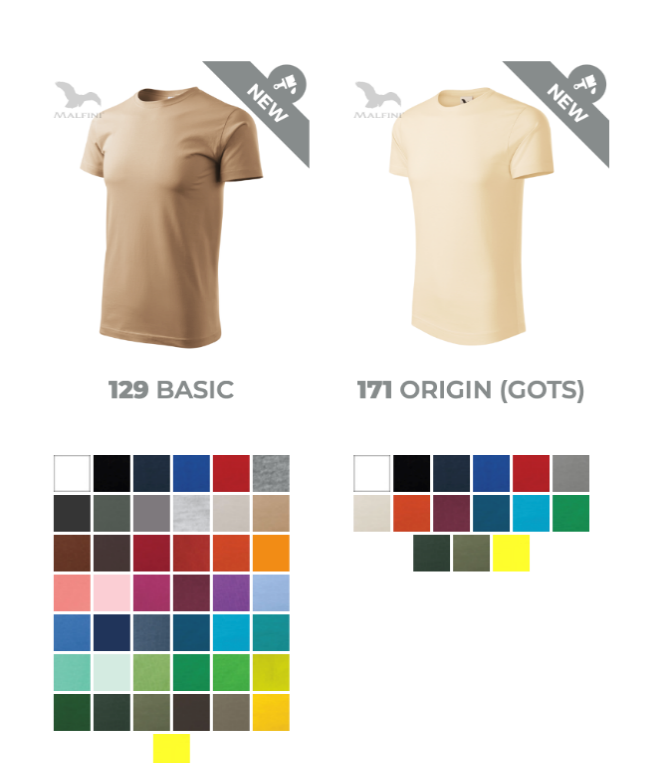 Odběratel dodá dodavateli nejpozději do 15.11.2023  tiskové podklady.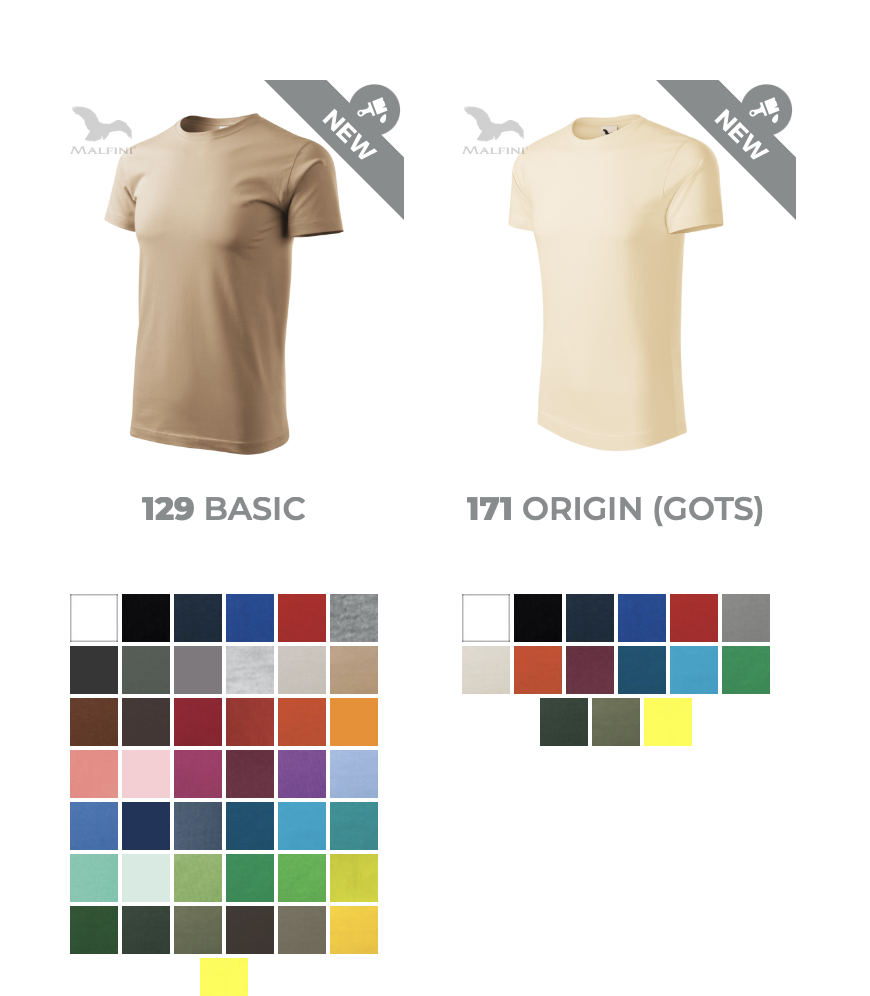 2/ Tašky Handy – unisex – 42 x 38 cm, potisk – střed vel. A4 (grafika maskota Lioharpes venulosus, text, logo DPČK, EU, potisk střed),  počet 800 ksCena: 64 168,- Kč bez DPHOdběratel dodá dodavateli nejpozději do 15.11.2023  tiskové podklady.Cena celkem:		Max. 97 492,12 Kč vč. DPH Termín dodání:		15. 12. 2023Adresa pro dodání:	AOPK ČR, Kaplanova 1931/1, 148 00 Praha 11 - CHodovVyřizuje:	    	xxxxTelefon:	    	xxxxE-mail:	              xxxx	Objednávka nabývá účinnosti dnem přidělení finančních prostředků na realizaci díla ze strany Řídícího orgánu Operačního programu Životní prostředí 2014-2020. Zakázka je spolufinancována z dotace Evropské unie. V Praze dne 18. 10. 2023Akceptace objednávky zhotovitelem:______________________	         			Mgr. Tomáš Růžička,            ředitel SOVV